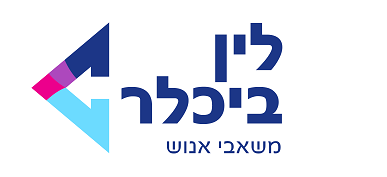 קורות חייםפרטים אישייםשם: שי שיון מגורים: מודיעיןשנת לידה: 1983נייד: 058-888888Email: shay@gmail.comהשכלה2011-2014: תואר B.A במנהל עסקים ושיווק, במכללת עמק יזרעאל.2002:        תעודת טכנאית הנדסת תעשייה וניהול- לוגיסטיקה, במכללת עמל ב', ירושלים.1998-2001: תעודת בגרות מלאה + תעודה טכנולוגית ניהול רכש ומלאי, תיכון עמל ב', ירושלים.תעסוקה2015-2019: בנק טפחות בנקאית עסקיתכפיפות למנהלת מחלקת בנקאות עסקית.שיווק מוצרי הבנק (כרטיסי אשראי, פיקדונות)  גיוס לקוחות חדשים ופתיחת חשבונות עבורם.מתן שירות פרונטלי ללקוחות בתחומים שונים: טיפול בערבויות, העברת מט"ח ומט"י, החתמת לקוחות וטיפול בשיקים.ביצוע בקרות שוטפות וטיפול בדו"חות השונים.טלרית בקופה עסקיתקבלת קהל, הפקדות ומשיכות שיקים ומזומן, טיפול בכסף מט"ח, הפקדות תיקים עסקיים.פתיחה וסגירת קופה, ביצוע מטלות מכירה ושירות יזומות.2009- 2014 :  חברת קווי זהב תקשורת2011-2014: רפרנטית זיכויים בצוות תמיכה באגף לקוחות פרטיים ועסקיים-
התפקיד כלל מתן תמיכה מקצועית ופיננסית מול גורמים וממשקים רבים בחברה במגוון נושאים:בדיקת זכאות לזיכוי או הטבה ועדכונם בהתאם למגוון פרמטרים.חישוב זיכויים וביצוע החזרים כספיים ללקוחות באמצעות מערכת פנימית של הארגון.
2009-2011: נציגת שירות לקוחות במוקד לקוחות פרטיים-מתן שירות, עמידה ביעדים, עבודת צוות, שימור לקוחות ומכירת שירותי תוכן.נציגה בכירה- במסגרת התפקיד הייתי אחראית על חניכת הנציגים, מתן התייעצויות מקצועיות, ניהול המשמרת ועמידת הצוות ביעדים.2004-2009: A.P שירותי תחזוקה וניהול מנהלת משרד- במסגרת התפקיד אחריות על בקרה וקבלת תשלומים, הפקדתם בבנק והנפקת חשבוניות.מתן מענה ללקוחות ולעובדים, גבייה טלפונית, טיפול בלקוחות לפני טיפול משפטי, ניהול יומן של מנכ"ל החברה.2003-2004- נציגת שירות לקוחות- ח.ע מותגי אופנה בע"ממתן שירות טלפוני ללקוחות החברה.שירות צבאי2000-2002 שירות מלא, בתפקיד טכנאי תעשיה וניהול.במסגרת השירות פיקחתי על תוכנית העבודה בבסיס ותפקדתי כאחראית משרד תפ"י.שפותעברית- שפת אם, אנגלית וספרדית- ברמה טובה מאוד.שליטה מלאה ב-Windows, Office ויישומי אינטרנט.- ממליצים ימסרו עפ"י דרישה.